For Immediate Release:                                                              		Contact: Neal A. Patel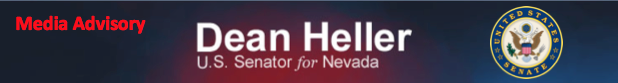 March 30, 2015							           		 202-224-6244Heller Presents Congressional Badge of Bravery Media Advisory Tomorrow, Tuesday, March 31, 2015, U.S. Senator Dean Heller will present the Congressional Badge of Bravery to Officer German Rodriguez of the Reno Police Department and recognize him for his heroism in the line of duty. WHAT:	Senator Heller presents the Congressional Badge of Bravery to Officer German Rodriguez WHEN:	Tuesday, March 31, 2015, from 12:00 p.m. – 12:30 p.m. (PST)WHERE:	Jury Room (3rd Floor, North Side) Bruce R. Thompson Courthouse and Federal Building 400 South Virginia Street Reno, Nevada 89501BACKGROUND: Congress passed the Law Enforcement Congressional Badge of Bravery Act of 2008 to honor acts of bravery undertaken by law enforcement officers. Officer Rodriguez is being honored for disarming a gunman who fatally shot a customer at a local Bank of America on October 16, 2013. While Officer Rodriguez was not on duty, he was able to follow the suspect, and disarm him until responding officers arrived a short time later to take him into custody. ###